RECORDING USING AUDACITYPut on headphones/recorder or set-up microphone in a comfortable position.Open AudacityClick on the record button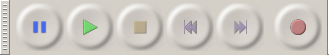 Begin recording.When recording is finished, click the stop button.Save the file as an Audacity file.Click FileClick Save Project AsClick OKChoose Your H drive Create New Folder, Name it ‘Spanish’In this folder, save the file 1)first name 2)last name 3)dateClick SaveSave the file as a MP3 file.Click FileClick ExportChoose Your H drive In the ‘Spanish’ folder, save the file 1)first name 2)last name 3)dateIn the Save as field, click the down arrow and choose “MP3”.Click Save